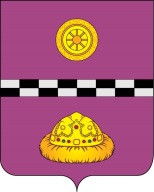 РЕШЕНИЕКЫВКÖРТÖДот «21» февраля 2023 года                                                                                            № 3071г. Емва,  Республика КомиОб утверждении перечня муниципальногоимущества городского поселения «Емва», принимаемого в муниципальную собственность муниципального района «Княжпогостский»Руководствуясь Федеральным законом от 06.10.2003 № 131-ФЗ «Об общих принципах организации местного самоуправления в Российской Федерации»,                в связи с передачей части полномочий органами местного самоуправления городского поселения «Емва» органам местного самоуправления муниципального района «Княжпогостский», учитывая решение Совета  городского поселения «Емва» от 20.02.2023 № III-14/72, Совет муниципального района «Княжпогостский»РЕШИЛ:1. Утвердить перечень муниципального имущества городского поселения «Емва», принимаемого в муниципальную собственность муниципального района «Княжпогостский» согласно приложению к настоящему решению.2. Поручить администрации муниципального района «Княжпогостский» осуществить принятие имущества, указанного в пункте 1 настоящего решения. 3. Настоящее решение вступает в силу со дня его принятия.Глава МР «Княжпогостский» - руководитель администрации                                                             А.Л. Немчинов             Председатель Совета района	                                                            Ю.В. ГановаПЕРЕЧЕНЬмуниципального имущества городского поселения «Емва», принимаемого в муниципальную собственность муниципального района «Княжпогостский»№п/пНаименованиеМесто нахождения (адрес)№п/пНаименованиеМесто нахождения (адрес)1Квартира № 15г. Емва,  ул. Ленинградская, 152Квартира № 11г. Емва,  ул. Ленинградская, 173Квартира № 37г. Емва,  ул. Ленинградская, 174Квартира № 39г. Емва,  ул. Ленинградская, 175Квартира № 40г. Емва,  ул. Ленинградская, 176Квартира № 60г. Емва,  ул. Ленинградская, 177Квартира № 46г. Емва,  ул. Ленинградская, 218Квартира № 29г. Емва,  ул. Ленинградская, 219Квартира № 50г. Емва,  ул. Ленинградская, 2110Квартира № 64г. Емва,  ул. Ленинградская, 2111Квартира № 65г. Емва,  ул. Ленинградская, 2112Квартира № 2г. Емва,  ул. Ленинградская, 1113Квартира № 13г. Емва,  ул. Ленинградская, 1114Квартира № 66г. Емва,  ул. Ленинградская, 1115Квартира № 1г. Емва, ул. Дзержинского, 7016Квартира № 2г. Емва, ул. Дзержинского, 7017Квартира № 3г. Емва, ул. Дзержинского, 7018Квартира № 4г. Емва, ул. Дзержинского, 7019Квартира № 43г. Емва, ул. Дзержинского, 7820Квартира № 101г. Емва, ул. Дзержинского, 7821Квартира № 1г. Емва, ул. Дзержинского, 8522Квартира № 2г. Емва, ул. Дзержинского, 8523Квартира № 7г. Емва, ул. Дзержинского, 8524Квартира № 5г. Емва, ул. Дзержинского, 8925Квартира № 6г. Емва, ул. Дзержинского, 8926Квартира № 1г. Емва, ул. Дзержинского, 9127Квартира № 5г. Емва, ул. Дзержинского, 9128Квартира № 7г. Емва, ул. Дзержинского, 9129Квартира № 1г. Емва, ул. Дзержинского, 9230Квартира № 3г. Емва, ул. Сенюкова, 8331Квартира № 12г. Емва, ул. Сенюкова, 8332Квартира № 1г. Емва, ул. Совхозная, 533Квартира № 4г. Емва, ул. Совхозная, 534Квартира № 2г. Емва, ул. Совхозная, 735Квартира № 1г. Емва, ул. Совхозная, 1936Квартира № 2г. Емва, ул. Совхозная, 1937Квартира № 18г. Емва, ул. Полевая, 1638Квартира № 1г. Емва, ул. 30 лет Победы, 34А39Квартира № 16г. Емва, ул. Мечникова, 540Квартира № 3г. Емва, ул. Мечникова, 641Квартира № 4г. Емва, ул. Мечникова, 642Квартира № 8г. Емва, ул. Мечникова, 643Квартира № 8г. Емва, ул. Мечникова, 1644Квартира № 9г. Емва, ул. Мечникова, 1645Квартира № 12г. Емва, ул. Мечникова, 1646Квартира № 18г. Емва, ул. Мечникова, 1647Квартира № 3г. Емва, ул. Мечникова, 2248Квартира № 7г. Емва, ул. Мечникова, 2249Квартира № 1г. Емва, ул. Коммунистическая, 1350Квартира № 3г. Емва, ул. Коммунистическая, 2351Квартира № 4г. Емва, ул. Коммунистическая, 2352Квартира № 5г. Емва, ул. Коммунистическая, 2353Квартира № 6г. Емва, ул. Коммунистическая, 2354Квартира № 7г. Емва, ул. Коммунистическая, 2355Квартира № 8г. Емва, ул. Коммунистическая, 2356Квартира № 9г. Емва, ул. Коммунистическая, 2357Квартира № 10г. Емва, ул. Коммунистическая, 2358Квартира № 2г. Емва, ул. Коммунистическая, 2859Квартира № 4г. Емва, ул. Коммунистическая, 2860Квартира № 13г. Емва, ул. Коммунистическая, 2861Квартира № 24г. Емва, ул. Коммунистическая, 3062Квартира № 26г. Емва, ул. Коммунистическая, 3063Квартира № 2г. Емва, ул. Коммунистическая, 4064Квартира № 5г. Емва, ул. Коммунистическая, 4065Квартира № 9г. Емва, ул. Коммунистическая, 4066Квартира № 1г. Емва, ул. Коммунистическая, 4267Квартира № 3г. Емва, ул. Коммунистическая, 4068Квартира № 5г. Емва, ул. Коммунистическая, 4069Квартира № 6г. Емва, ул. Коммунистическая, 4070Квартира № 7г. Емва, ул. Коммунистическая, 4071Квартира № 16г. Емва, ул. Коммунистическая, 4072Квартира № 17г. Емва, ул. Коммунистическая, 4073Квартира № 20г. Емва, ул. Коммунистическая, 4074Квартира № 1г. Емва, ул. Коммунистическая, 4275Квартира № 3г. Емва, ул. Коммунистическая, 4276Квартира № 5г. Емва, ул. Коммунистическая, 4277Квартира № 6г. Емва, ул. Коммунистическая, 4278Квартира № 7г. Емва, ул. Коммунистическая, 4279Квартира № 16г. Емва, ул. Коммунистическая, 4280Квартира № 17г. Емва, ул. Коммунистическая, 4281Квартира № 20г. Емва, ул. Коммунистическая, 4282Квартира № 2г. Емва, ул. Коммунистическая, 4483Квартира № 4г. Емва, ул. Коммунистическая, 4484Квартира № 6г. Емва, ул. Коммунистическая, 4485Квартира № 7г. Емва, ул. Коммунистическая, 4486Квартира № 12г. Емва, ул. Коммунистическая, 4487Квартира № 14г. Емва, ул. Коммунистическая, 4488Квартира № 15г. Емва, ул. Коммунистическая, 4489Квартира № 16г. Емва, ул. Коммунистическая, 4490Квартира № 22г. Емва, ул. Коммунистическая, 4491Квартира № 23г. Емва, ул. Коммунистическая, 4492Квартира № 24г. Емва, ул. Коммунистическая, 4493Квартира № 28г. Емва, ул. Коммунистическая, 4494Квартира № 1г. Емва, ул. Коммунистическая, 4695Квартира № 2г. Емва, ул. Коммунистическая, 4696Квартира № 9г. Емва, ул. Коммунистическая, 4697Квартира № 15г. Емва, ул. Коммунистическая, 4698Квартира № 18г. Емва, ул. Коммунистическая, 4699Квартира № 19г. Емва, ул. Коммунистическая, 46100Квартира № 20г. Емва, ул. Коммунистическая, 46101Квартира № 22г. Емва, ул. Коммунистическая, 46102Квартира № 23г. Емва, ул. Коммунистическая, 46103Квартира № 25г. Емва, ул. Коммунистическая, 46104Квартира № 26г. Емва, ул. Коммунистическая, 46105Квартира № 10г. Емва, ул. Гущина, 23106Квартира № 12г. Емва, ул. Гущина, 23107Квартира № 13г. Емва, ул. Гущина, 23108Квартира № 17г. Емва, ул. Гущина, 23109Квартира № 23г. Емва, ул. Гущина, 23110Квартира № 24г. Емва, ул. Гущина, 23111Квартира № 25г. Емва, ул. Гущина, 23112Квартира № 27г. Емва, ул. Гущина, 23113Квартира № 28г. Емва, ул. Гущина, 23114Квартира № 1г. Емва, ул. Пушкина, 11115Квартира № 2г. Емва, ул. Пушкина, 11116Квартира № 3г. Емва, ул. Пушкина, 11117Квартира № 4г. Емва, ул. Пушкина, 11118Квартира № 5г. Емва, ул. Пушкина, 11119Квартира № 6г. Емва, ул. Пушкина, 11120Квартира № 7г. Емва, ул. Пушкина, 11121Квартира № 8г. Емва, ул. Пушкина, 11122Квартира № 3-4г. Емва, ул. Пушкина, 17123Квартира № 7г. Емва, ул. Пушкина, 17124Квартира № 38г. Емва, ул. Пионерская, 3125Квартира № 74г. Емва, ул. Пионерская, 3126Квартира № 79г. Емва, ул. Пионерская, 3127Квартира № 97г. Емва, ул. Пионерская, 3128Квартира № 99г. Емва, ул. Пионерская, 3129Квартира № 27г. Емва, ул. Пионерская, 9130Квартира № 3г. Емва, ул. Пионерская, 14131Квартира № 5г. Емва, ул. Пионерская, 14132Квартира № 11г. Емва, ул. Пионерская, 14133Квартира № 12г. Емва, ул. Пионерская, 14134Квартира № 14г. Емва, ул. Пионерская, 14135Квартира № 20г. Емва, ул. Пионерская, 14136Квартира № 4г. Емва, ул. Пионерская, 14а137Квартира № 12г. Емва, ул. Пионерская, 14а138Квартира № 17г. Емва, ул. Пионерская, 14а139Квартира № 18г. Емва, ул. Пионерская, 14а140Квартира № 20г. Емва, ул. Пионерская, 14а141Квартира № 22г. Емва, ул. Пионерская, 14а142Квартира № 27г. Емва, ул. Пионерская, 14а143Квартира № 28г. Емва, ул. Пионерская, 14а144Квартира № 4г. Емва, ул. Пионерская, 22а145Квартира № 6г. Емва, ул. Пионерская, 22а146Квартира № 9г. Емва, ул. Пионерская, 22а147Квартира № 10г. Емва, ул. Пионерская, 22а148Квартира № 11г. Емва, ул. Пионерская, 22а149Квартира № 12г. Емва, ул. Пионерская, 22а150Квартира № 17г. Емва, ул. Пионерская, 22а151Квартира № 18г. Емва, ул. Пионерская, 22а152Квартира № 19г. Емва, ул. Пионерская, 22а153Квартира № 1г. Емва, ул. Пионерская, 23154Квартира № 5г. Емва, ул. Пионерская, 23155Квартира № 14г. Емва, ул. Пионерская, 23156Квартира № 5г. Емва, ул. Пионерская, 24157Квартира № 6г. Емва, ул. Пионерская, 24158Квартира № 7г. Емва, ул. Пионерская, 24159Квартира № 9г. Емва, ул. Пионерская, 24160Квартира № 2г. Емва, ул. Пионерская, 25161Квартира № 7г. Емва, ул. Пионерская, 25162Квартира № 9г. Емва, ул. Пионерская, 25163Квартира № 1г. Емва, ул. Пионерская, 26164Квартира № 2г. Емва, ул. Пионерская, 26165Квартира № 3г. Емва, ул. Пионерская, 26166Квартира № 5г. Емва, ул. Пионерская, 26167Квартира № 8г. Емва, ул. Пионерская, 26168Квартира № 2г. Емва, ул. Пионерская, 28169Квартира № 4г. Емва, ул. Пионерская, 28170Квартира № 7г. Емва, ул. Пионерская, 28171Квартира № 8г. Емва, ул. Пионерская, 28172Квартира № 10г. Емва, ул. Пионерская, 28173Квартира № 1г. Емва, ул. Пионерская, 29174Квартира № 2г. Емва, ул. Пионерская, 29175Квартира № 6г. Емва, ул. Пионерская, 29176Квартира № 7г. Емва, ул. Пионерская, 29177Квартира № 9г. Емва, ул. Пионерская, 29178Квартира № 10г. Емва, ул. Пионерская, 29179Квартира № 1г. Емва, ул. Октябрьская, 12180Квартира № 2г. Емва, ул. Октябрьская, 12181Квартира № 3г. Емва, ул. Октябрьская, 12182Квартира № 4г. Емва, ул. Октябрьская, 12183Квартира № 8г. Емва, ул. Октябрьская, 12184Квартира № 1г. Емва, ул. Октябрьская, 23185Квартира № 2г. Емва, ул. Октябрьская, 23186Квартира № 3г. Емва, ул. Октябрьская, 23187Квартира № 4г. Емва, ул. Октябрьская, 23188Квартира № 5г. Емва, ул. Октябрьская, 23189Квартира № 6г. Емва, ул. Октябрьская, 23190Квартира № 7г. Емва, ул. Октябрьская, 23191Квартира № 8г. Емва, ул. Октябрьская, 23192Квартира № 9г. Емва, ул. Октябрьская, 23193Квартира № 10г. Емва, ул. Октябрьская, 23194Квартира № 11г. Емва, ул. Октябрьская, 23195Квартира № 12г. Емва, ул. Октябрьская, 23196Квартира № 13г. Емва, ул. Октябрьская, 23197Квартира № 14г. Емва, ул. Октябрьская, 23198Квартира № 15г. Емва, ул. Октябрьская, 23199Квартира № 16г. Емва, ул. Октябрьская, 23200Квартира № 17г. Емва, ул. Октябрьская, 23201Квартира № 18г. Емва, ул. Октябрьская, 23202Квартира № 19г. Емва, ул. Октябрьская, 23203Квартира № 20г. Емва, ул. Октябрьская, 23204Квартира № 21г. Емва, ул. Октябрьская, 23205Квартира № 22г. Емва, ул. Октябрьская, 23206Квартира № 23г. Емва, ул. Октябрьская, 23207Квартира № 24г. Емва, ул. Октябрьская, 23208Квартира № 11г. Емва, ул. Октябрьская, 16209Квартира № 23г. Емва, ул. Октябрьская, 14210Квартира № 2г. Емва, ул. Октябрьская, 29211Квартира № 17г. Емва, ул. Октябрьская, 29212Квартира № 18г. Емва, ул. Октябрьская, 29213Квартира № 20г. Емва, ул. Октябрьская, 29214Квартира № 26г. Емва, ул. Октябрьская, 29215Квартира № 4г. Емва, ул. Октябрьская, 30216Квартира № 10г. Емва, ул. Октябрьская, 30217Квартира № 15г. Емва, ул. Октябрьская, 30218Квартира № 19г. Емва, ул. Октябрьская, 30219Квартира №  4г. Емва, ул. Октябрьская, 30А220Квартира № 8г. Емва, ул. Октябрьская, 30А221Квартира №  9г. Емва, ул. Октябрьская, 30А222Квартира №  11г. Емва, ул. Октябрьская, 30А223Квартира №  12г. Емва, ул. Октябрьская, 30А224Квартира №  13г. Емва, ул. Октябрьская, 30А225Квартира №  17г. Емва, ул. Октябрьская, 30А226Квартира №  20г. Емва, ул. Октябрьская, 30А227Квартира №  21г. Емва, ул. Октябрьская, 30А228Квартира № 1г. Емва, ул. Октябрьская, 32229Квартира № 2г. Емва, ул. Октябрьская, 32230Квартира № 3г. Емва, ул. Октябрьская, 32231Квартира № 5г. Емва, ул. Октябрьская, 32232Квартира № 8г. Емва, ул. Октябрьская, 32233Квартира №9г. Емва, ул. Октябрьская, 32234Квартира № 12г. Емва, ул. Октябрьская, 32235Квартира № 13г. Емва, ул. Октябрьская, 32236Квартира № 15г. Емва, ул. Октябрьская, 32237Квартира № 20г. Емва, ул. Октябрьская, 32238Квартира  № 2г. Емва, ул. Первомайская, 9239Квартира № 5г. Емва, ул. Первомайская, 9240Квартира № 6г. Емва, ул. Первомайская, 9241Квартира № 2г. Емва, ул. Первомайская, 9А242Квартира № 3г. Емва, ул. Первомайская, 9А243Квартира № 5г. Емва, ул. Первомайская, 9А244Квартира № 1г. Емва, ул. Первомайская, 20245Квартира № 25г. Емва, ул. Первомайская, 26246Квартира № 23г. Емва, ул. Первомайская, 32247Квартира № 10г. Емва, ул. Минская, 5248Квартира № 11г. Емва, ул. Минская, 5249Квартира № 8г. Емва, ул. Минская, 11250Квартира № 9г. Емва, ул. Минская, 11251Квартира № 11г. Емва, ул. Минская, 11252Квартира № 12г. Емва, ул. Минская, 11253Квартира № 1г. Емва, ул. Минская, 13254Квартира № 2г. Емва, ул. Минская, 13255Квартира № 3г. Емва, ул. Минская, 13256Квартира № 4г. Емва, ул. Минская, 13257Квартира № 5г. Емва, ул. Минская, 13258Квартира № 6г. Емва, ул. Минская, 13259Квартира № 7г. Емва, ул. Минская, 13260Квартира № 8г. Емва, ул. Минская, 13261Квартира № 9г. Емва, ул. Минская, 13262Квартира № 10г. Емва, ул. Минская, 13263Квартира № 11г. Емва, ул. Минская, 13264Квартира № 12г. Емва, ул. Минская, 13265Квартира № 13г. Емва, ул. Минская, 13266Квартира № 14г. Емва, ул. Минская, 13267Квартира № 15г. Емва, ул. Минская, 13268Квартира № 16г. Емва, ул. Минская, 13269Квартира № 17г. Емва, ул. Минская, 13270Квартира № 18г. Емва, ул. Минская, 13271Квартира № 19г. Емва, ул. Минская, 13272Квартира № 20г. Емва, ул. Минская, 13273Квартира № 21г. Емва, ул. Минская, 13274Квартира № 22г. Емва, ул. Минская, 13275Квартира № 23г. Емва, ул. Минская, 13276Квартира № 24г. Емва, ул. Минская, 13277Квартира № 1г. Емва, ул. Минская, 15278Квартира № 1г. Емва, ул. Минская, 18279Квартира № 5г. Емва, ул. Авиационная, 3А280Квартира № 6г. Емва, ул. Авиационная, 3А281Квартира № 9г. Емва, ул. Авиационная, 3А282Квартира № 12г. Емва, ул. Авиационная, 3А283Квартира № 1г. Емва, ул. Авиационная, 9284Квартира № 4г. Емва, ул. Авиационная, 14285Квартира № 1г. Емва, ул. Авиационная, 16286Квартира № 5г. Емва, ул. Авиационная, 25287Квартира № 1г. Емва, ул. Авиационная, 26288Квартира № 2г. Емва, ул. Авиационная, 26289Квартира № 3г. Емва, ул. Авиационная, 26290Квартира № 4г. Емва, ул. Авиационная, 26291Квартира № 3г. Емва, ул. Авиационная, 27292Квартира № 6г. Емва, ул. Авиационная, 27293Квартира № 9г. Емва, ул. Авиационная, 27294Квартира № 10г. Емва, ул. Авиационная, 27295Квартира № 1г. Емва, ул. Авиационная, 66296Квартира № 2г. Емва, ул. Авиационная, 66297Квартира № 3г. Емва, ул. Авиационная, 66298Квартира № 4г. Емва, ул. Авиационная, 66299Квартира № 5г. Емва, ул. Авиационная, 66300Квартира № 7г. Емва, ул. Авиационная, 66301Квартира № 8г. Емва, ул. Авиационная, 66302Квартира № 5г. Емва, ул. Киевская, 3303Квартира № 10г. Емва, ул. Киевская, 3304Квартира № 12г. Емва, ул. Киевская, 3305Квартира № 1г. Емва, ул. Киевская, 6306Квартира № 10г. Емва, ул. Киевская, 6307Квартира № 2г. Емва, ул. Киевская, 8308Квартира № 4г. Емва, ул. Киевская, 8309Квартира № 11г. Емва, ул. Киевская, 8310Квартира № 3г. Емва, ул. Киевская, 9311Квартира № 5г. Емва, ул. Киевская, 9312Квартира № 10г. Емва, ул. Киевская, 9313Квартира № 6г. Емва, ул. Киевская, 10314Квартира № 8г. Емва, ул. Киевская, 10315Квартира № 10г. Емва, ул. Киевская, 10316Квартира № 8г. Емва, ул. Киевская, 11317Квартира № 4г. Емва, ул. Киевская, 12318Квартира № 5г. Емва, ул. Киевская, 12319Квартира № 7г. Емва, ул. Киевская, 12320Квартира № 9г. Емва, ул. Киевская, 12321Квартира № 1г. Емва, ул. Киевская, 13322Квартира № 2г. Емва, ул. Киевская, 13323Квартира № 4г. Емва, ул. Киевская, 13324Квартира № 6г. Емва, ул. Киевская, 13325Квартира № 1г. Емва, ул. Киевская, 14326Квартира № 3г. Емва, ул. Киевская, 14327Квартира № 10г. Емва, ул. Чапаева, 16328Квартира № 1г. Емва, ул. Чапаева, 17329Квартира № 2г. Емва, ул. Чапаева, 17330Квартира № 9г. Емва, ул. Чапаева,22331Квартира № 10г. Емва, ул. Чапаева,22332Квартира № 1г. Емва, ул. Чапаева,24333Квартира № 8г. Емва, ул. Чапаева,24334Квартира № 4г. Емва, ул. Луговая, 12А335Квартира № 5г. Емва, ул. Луговая, 12А336Квартира № 6г. Емва, ул. Луговая, 12А337Квартира № 7г. Емва, ул. Луговая, 12А338Квартира № 10г. Емва, ул. Луговая, 12А339Квартира № 1г. Емва, ул. Луговая, 24340Квартира № 2г. Емва, ул. Луговая, 24341Квартира № 4г. Емва, ул. Луговая, 24342Квартира № 10г. Емва, ул. Луговая, 24343Квартира № 12г. Емва, ул. Луговая, 24344Квартира № 1г. Емва, ул. Луговая, 25345Квартира № 2г. Емва, ул. Луговая, 25346Квартира № 3г. Емва, ул. Луговая, 25347Квартира № 5г. Емва, ул. Луговая, 25348Квартира № 8г. Емва, ул. Луговая, 25349Квартира № 1г. Емва, ул. Северная, 12350Квартира № 2г. Емва, ул. Северная, 12351Квартира № 1г. Емва, ул. Северная, 13352Квартира № 2г. Емва, ул. Северная, 13353Квартира № 1г. Емва, ул. Северная, 15354Квартира № 1г. Емва, ул. Северная, 17355Квартира № 1г. Емва, ул. Северная, 19356Квартира № 3г. Емва, ул. Северная, 19357Квартира № 2г. Емва, ул. Пилотов, 2358Квартира № 1г. Емва, ул. Набережная, 5359Квартира № 2г. Емва, ул. Набережная, 5360Квартира № 2г. Емва, ул. Набережная, 5А361Квартира № 1г. Емва, ул. Набережная, 7362Квартира № 2г. Емва, ул. Набережная, 7363Квартира № 1г. Емва, ул. Набережная, 13364Квартира № 2г. Емва, ул. Набережная, 13365Квартира № 3г. Емва, ул. Набережная, 13366Квартира № 4г. Емва, ул. Набережная, 13367Квартира № 2г. Емва, ул. Набережная, 15368Квартира № 26г. Емва,  ул.Ленинградская, 6369Квартира № 19г. Емва,  ул.Ленинградская, 29370Квартира № 47г. Емва,  ул.Ленинградская, 29371½ Квартиры № 59г. Емва,  ул.Ленинградская, 29372Квартира № 97г. Емва,  ул.Ленинградская, 29373Квартира № 12г. Емва,  ул.Ленинградская, 30374Квартира № 63г. Емва,  ул.Ленинградская, 30375Квартира № 64г. Емва,  ул.Ленинградская, 30376Квартира № 81г. Емва,  ул.Ленинградская, 30377Квартира № 84г. Емва,  ул.Ленинградская, 30378Квартира № 91г. Емва,  ул.Ленинградская, 30379Квартира № 93г. Емва,  ул.Ленинградская, 30380Квартира № 94г. Емва,  ул.Ленинградская, 303811 комната Квартиры № 99г. Емва,  ул.Ленинградская, 30382Квартира № 2г. Емва, ул. Дзержинского, 108383Квартира № 1г. Емва, ул. Дзержинского, 111384Квартира № 2г. Емва, ул. Дзержинского, 111385Квартира № 3г. Емва, ул. Дзержинского, 111386Квартира № 4г. Емва, ул. Дзержинского, 111387Квартира № 5г. Емва, ул. Дзержинского, 111388Квартира № 6г. Емва, ул. Дзержинского, 111389Квартира № 6г. Емва, ул. Дзержинского, 112А390Квартира № 1г. Емва, ул. Дзержинского, 125391Квартира № 2г. Емва, ул. Дзержинского, 138392Квартира № 3г. Емва, ул. Дзержинского, 138393Квартира № 4г. Емва, ул. Дзержинского, 138394Квартира № 8г. Емва, ул. Дзержинского, 138395Квартира № 9г. Емва, ул. Дзержинского, 138396Квартира № 10г. Емва, ул. Дзержинского, 138397Квартира № 11г. Емва, ул. Дзержинского, 138398Квартира № 12г. Емва, ул. Дзержинского, 138399Квартира № 16г. Емва, ул. Дзержинского, 138400Квартира № 19г. Емва, ул. Дзержинского, 138401Квартира № 20г. Емва, ул. Дзержинского, 138402Квартира № 23г. Емва, ул. Дзержинского, 138403Квартира № 24г. Емва, ул. Дзержинского, 138404Квартира № 25г. Емва, ул. Дзержинского, 138405Квартира № 27г. Емва, ул. Дзержинского, 138406Квартира № 28г. Емва, ул. Дзержинского, 138407Квартира № 1г. Емва, ул. Дзержинского, 140408Квартира № 6г. Емва, ул. Дзержинского, 140409½ часть Квартиры № 8г. Емва, ул. Дзержинского, 140410Квартира № 11г. Емва, ул. Дзержинского, 140411Квартира № 12г. Емва, ул. Дзержинского, 140412Квартира № 13г. Емва, ул. Дзержинского, 140413Квартира № 16г. Емва, ул. Дзержинского, 140414Квартира № 22г. Емва, ул. Дзержинского, 140415Квартира № 23г. Емва, ул. Дзержинского, 140416Квартира № 25г. Емва, ул. Дзержинского, 140417Квартира № 26г. Емва, ул. Дзержинского, 140418Квартира № 27г. Емва, ул. Дзержинского, 140419Квартира № 3г. Емва, ул. Дзержинского, 142420Квартира № 1г. Емва, ул. Дорожная, 1421Квартира № 2г. Емва, ул. Дорожная, 1422Квартира № 2г. Емва, ул. Волгоградская, 1423Квартира № 3г. Емва, ул. Волгоградская, 1424Квартира № 4г. Емва, ул. Волгоградская, 1425Квартира № 8г. Емва, ул. Волгоградская, 1426Квартира № 2г. Емва, ул. Волгоградская, 2427Квартира № 7г. Емва, ул. Волгоградская, 2428Квартира № 7г. Емва, ул. Волгоградская, 3429Квартира № 4г. Емва, ул. Волгоградская, 5430Квартира № 8г. Емва, ул. Волгоградская, 5431Квартира № 1г. Емва, ул. Волгоградская, 6432Квартира № 2г. Емва, ул. Волгоградская, 6433Квартира № 3г. Емва, ул. Волгоградская, 6434Квартира № 4г. Емва, ул. Волгоградская, 6435Квартира № 2г. Емва, ул. Волгоградская, 7436Квартира № 3г. Емва, ул. Волгоградская, 7437Квартира № 6г. Емва, ул. Волгоградская, 7438Квартира № 7г. Емва, ул. Волгоградская, 7439Квартира № 11г. Емва, ул. Волгоградская, 7440Квартира № 11г. Емва, ул. Волгоградская, 8441Квартира № 3г. Емва, ул. Волгоградская, 9442Квартира № 9г. Емва, ул. Волгоградская, 9443Квартира № 12г. Емва, ул. Волгоградская, 9444Квартира № 1г. Емва, ул. Волгоградская, 10445Квартира № 3г. Емва, ул. Волгоградская, 10446Квартира № 4г. Емва, ул. Волгоградская, 10447Квартира № 2г. Емва, ул. Волгоградская, 11448Квартира № 4г. Емва, ул. Волгоградская, 11449Квартира № 5г. Емва, ул. Волгоградская, 11450Квартира № 11г. Емва, ул. Волгоградская, 11451Квартира № 12г. Емва, ул. Волгоградская, 11452Квартира № 9г. Емва, ул. Волгоградская, 12453Квартира № 6г. Емва, ул. Волгоградская, 13454Квартира № 7г. Емва, ул. Волгоградская, 13455Квартира № 12г. Емва, ул. Волгоградская, 13456Квартира № 1г. Емва, ул. Волгоградская, 14457Квартира № 7г. Емва, ул. Волгоградская, 14458Квартира № 2г. Емва, ул. Волгоградская, 15459Квартира № 8г. Емва, ул. Волгоградская, 15460Квартира № 1г. Емва, ул. Волгоградская, 17461Квартира № 2г. Емва, ул. Волгоградская, 17462Квартира № 3г. Емва, ул. Волгоградская, 17463Квартира № 5г. Емва, ул. Волгоградская, 17464Квартира № 7г. Емва, ул. Волгоградская, 17465Квартира № 9г. Емва, ул. Волгоградская, 17466Квартира № 10г. Емва, ул. Волгоградская, 17467Квартира № 11г. Емва, ул. Волгоградская, 17468Квартира № 2г. Емва, ул. Волгоградская, 18469Квартира № 6г. Емва, ул. Волгоградская, 18470Квартира № 1г. Емва, ул. Волгоградская, 19471Квартира № 6г. Емва, ул. Волгоградская, 19472Квартира № 29г. Емва, ул. Волгоградская, 19473Квартира № 37г. Емва, ул. Волгоградская, 19474Квартира № 38г. Емва, ул. Волгоградская, 19475Квартира № 51г. Емва, ул. Волгоградская, 19476Квартира № 54г. Емва, ул. Волгоградская, 19477Квартира № 70г. Емва, ул. Волгоградская, 19478Квартира № 1аг. Емва, ул. Волгоградская, 22479Квартира № 68г. Емва, ул. Волгоградская, 22480Квартира № 12г. Емва, ул. Коммунистическая, 38481Квартира № 21г. Емва, ул. Коммунистическая, 38482Квартира № 22г. Емва, ул. Коммунистическая, 38483Квартира № 33г. Емва, ул. Коммунистическая, 38484Квартира № 55г. Емва, ул. Коммунистическая, 36485Квартира № 21г. Емва, ул. Дзержинского, 116486Квартира № 57г. Емва, ул. Дзержинского, 1164871 комната в Квартире № 59г. Емва, ул. Дзержинского, 116488Квартира № 66г. Емва, ул. Дзержинского, 118489Квартира № 45г. Емва, ул. Дзержинского, 120490Квартира № 1г. Емва, ул. Волгоградская, 21491Квартира № 2г. Емва, ул. Волгоградская, 21492Квартира № 3г. Емва, ул. Волгоградская, 21493Квартира № 4г. Емва, ул. Волгоградская, 21494Квартира № 5г. Емва, ул. Волгоградская, 21495Квартира № 6г. Емва, ул. Волгоградская, 21496Квартира № 7г. Емва, ул. Волгоградская, 21497Квартира № 8г. Емва, ул. Волгоградская, 21498Квартира № 9г. Емва, ул. Волгоградская, 21499Квартира № 10г. Емва, ул. Волгоградская, 21500Квартира № 11г. Емва, ул. Волгоградская, 21501Квартира № 12г. Емва, ул. Волгоградская, 21502Квартира № 14г. Емва, ул. Волгоградская, 21503Квартира № 15г. Емва, ул. Волгоградская, 21504Квартира № 15аг. Емва, ул. Волгоградская, 21505Квартира № 16г. Емва, ул. Волгоградская, 21506Квартира № 17г. Емва, ул. Волгоградская, 21507Квартира № 18г. Емва, ул. Волгоградская, 21508Квартира № 19г. Емва, ул. Волгоградская, 21509Квартира № 20г. Емва, ул. Волгоградская, 21510Квартира № 21г. Емва, ул. Волгоградская, 21511Квартира № 22г. Емва, ул. Волгоградская, 21512Квартира № 23г. Емва, ул. Волгоградская, 21513Квартира № 24г. Емва, ул. Волгоградская, 21514Квартира № 27г. Емва, ул. Волгоградская, 21515Квартира № 28г. Емва, ул. Волгоградская, 21516Квартира № 29г. Емва, ул. Волгоградская, 21517Квартира № 30г. Емва, ул. Волгоградская, 21518Квартира № 31г. Емва, ул. Волгоградская, 21519Квартира № 32г. Емва, ул. Волгоградская, 21520Квартира № 33г. Емва, ул. Волгоградская, 21521Квартира № 34г. Емва, ул. Волгоградская, 21522Квартира № 35г. Емва, ул. Волгоградская, 21523Квартира № 37г. Емва, ул. Волгоградская, 21524Квартира № 38г. Емва, ул. Волгоградская, 21525Квартира № 40г. Емва, ул. Волгоградская, 21526Квартира № 41г. Емва, ул. Волгоградская, 21527Квартира № 42г. Емва, ул. Волгоградская, 21528Квартира № 44г. Емва, ул. Волгоградская, 21529Квартира № 45г. Емва, ул. Волгоградская, 21530Квартира № 46г. Емва, ул. Волгоградская, 21531Квартира № 47г. Емва, ул. Волгоградская, 21532Квартира № 48г. Емва, ул. Волгоградская, 21533Квартира № 49г. Емва, ул. Волгоградская, 21534Квартира № 50г. Емва, ул. Волгоградская, 21535Квартира № 51г. Емва, ул. Волгоградская, 21536Квартира № 52г. Емва, ул. Волгоградская, 21537Квартира № 54г. Емва, ул. Волгоградская, 21538Квартира № 55г. Емва, ул. Волгоградская, 21539Квартира № 56г. Емва, ул. Волгоградская, 21540Квартира № 57г. Емва, ул. Волгоградская, 21541Квартира № 58г. Емва, ул. Волгоградская, 21542Квартира № 60г. Емва, ул. Волгоградская, 21543Квартира № 61г. Емва, ул. Волгоградская, 21544Квартира № 63г. Емва, ул. Волгоградская, 21545Квартира № 64г. Емва, ул. Волгоградская, 21546Квартира № 66г. Емва, ул. Волгоградская, 21547Квартира № 67г. Емва, ул. Волгоградская, 21548Квартира № 68г. Емва, ул. Волгоградская, 21549Квартира № 69г. Емва, ул. Волгоградская, 21550Квартира № 71г. Емва, ул. Волгоградская, 21551Квартира № 72г. Емва, ул. Волгоградская, 21552Квартира № 73г. Емва, ул. Волгоградская, 21553Квартира № 74г. Емва, ул. Волгоградская, 21554Квартира № 76г. Емва, ул. Волгоградская, 21555Квартира № 77г. Емва, ул. Волгоградская, 21556Квартира № 78г. Емва, ул. Волгоградская, 21557Квартира № 79г. Емва, ул. Волгоградская, 21558Квартира № 80г. Емва, ул. Волгоградская, 21559Квартира № 82г. Емва, ул. Волгоградская, 21560Квартира № 83г. Емва, ул. Волгоградская, 21561Квартира № 84г. Емва, ул. Волгоградская, 21562Квартира № 85г. Емва, ул. Волгоградская, 21563Квартира № 86г. Емва, ул. Волгоградская, 21564Квартира № 87г. Емва, ул. Волгоградская, 21565Квартира № 88г. Емва, ул. Волгоградская, 21566Квартира № 3г. Емва, ул. Дзержинского, 1А567Жилой домг. Емва, ул. Дзержинского, 7568Квартира № 3г. Емва, ул. Дзержинского, 71А569Квартира № 6г. Емва, ул. Дзержинского, 71А570Квартира № 9г. Емва, ул. Дзержинского, 71А571Квартира № 13г. Емва, ул. Дзержинского, 71А572Квартира № 13аг. Емва, ул. Дзержинского, 71А573Квартира № 20г. Емва, ул. Дзержинского, 71А574Квартира № 25г. Емва, ул. Дзержинского, 71А575Квартира № 26г. Емва, ул. Дзержинского, 71А576Комната № 3в Квартире № 28г. Емва, ул. Дзержинского, 71А577Квартира № 29г. Емва, ул. Дзержинского, 71А578Квартира № 37г. Емва, ул. Дзержинского, 71А579Квартира № 38г. Емва, ул. Дзержинского, 71А580Квартира № 39г. Емва, ул. Дзержинского, 71А581Квартира № 40г. Емва, ул. Дзержинского, 71А582Квартира № 41г. Емва, ул. Дзержинского, 71А583Квартира № 43г. Емва, ул. Дзержинского, 71А584Квартира № 44г. Емва, ул. Дзержинского, 71А585Квартира № 45г. Емва, ул. Дзержинского, 71А586Квартира № 46г. Емва, ул. Дзержинского, 71А587Квартира № 47г. Емва, ул. Дзержинского, 71А588Квартира № 48г. Емва, ул. Дзержинского, 71А589Квартира № 49г. Емва, ул. Дзержинского, 71А590Квартира № 50г. Емва, ул. Дзержинского, 71А591Квартира № 51г. Емва, ул. Дзержинского, 71А592Квартира № 52г. Емва, ул. Дзержинского, 71А593Квартира № 53г. Емва, ул. Дзержинского, 71А594Квартира № 54г. Емва, ул. Дзержинского, 71А595Квартира № 55г. Емва, ул. Дзержинского, 71А596Квартира № 56г. Емва, ул. Дзержинского, 71А597Квартира № 57г. Емва, ул. Дзержинского, 71А598Квартира № 58г. Емва, ул. Дзержинского, 71А599Квартира № 59г. Емва, ул. Дзержинского, 71А600Квартира № 60г. Емва, ул. Дзержинского, 71А601Квартира № 1г. Емва, ул. Первомайская, 36602Квартира № 2г. Емва, ул. Первомайская, 36603Квартира № 4г. Емва, ул. Первомайская, 36604Квартира № 5г. Емва, ул. Первомайская, 36605Квартира № 6г. Емва, ул. Первомайская, 36606Квартира № 7г. Емва, ул. Первомайская, 36607Квартира № 8г. Емва, ул. Первомайская, 36608Квартира № 9г. Емва, ул. Первомайская, 36609Квартира № 10г. Емва, ул. Первомайская, 36610Квартира № 12г. Емва, ул. Первомайская, 36611Квартира № 14г. Емва, ул. Первомайская, 36612Квартира № 15г. Емва, ул. Первомайская, 36613Квартира № 16г. Емва, ул. Первомайская, 36614Квартира № 17г. Емва, ул. Первомайская, 36615Квартира № 18г. Емва, ул. Первомайская, 36616Квартира № 19г. Емва, ул. Первомайская, 36617Квартира № 24г. Емва, ул. Первомайская, 36618Квартира № 25г. Емва, ул. Первомайская, 36619Квартира № 26г. Емва, ул. Первомайская, 36620Квартира № 28г. Емва, ул. Первомайская, 36621Квартира № 29г. Емва, ул. Первомайская, 36622Квартира № 30г. Емва, ул. Первомайская, 36623Квартира № 33г. Емва, ул. Первомайская, 36624Квартира № 3г. Емва, ул. Октябрьская, 19625Квартира № 4г. Емва, ул. Октябрьская, 19626Квартира № 5г. Емва, ул. Октябрьская, 19627Квартира № 7г. Емва, ул. Октябрьская, 19628Квартира № 8г. Емва, ул. Октябрьская, 19629Квартира № 11г. Емва, ул. Октябрьская, 19630Квартира № 16г. Емва, ул. Октябрьская, 19631Квартира № 18г. Емва, ул. Октябрьская, 19632Квартира № 19г. Емва, ул. Октябрьская, 19633Квартира № 20г. Емва, ул. Октябрьская, 19634Квартира № 28г. Емва, ул. Октябрьская, 19635Квартира № 29г. Емва, ул. Октябрьская, 19636Квартира № 1г. Емва, ул. Пионерская, 4637Квартира № 3г. Емва, ул. Пионерская, 4638Квартира № 4г. Емва, ул. Пионерская, 4639Квартира № 8г. Емва, ул. Пионерская, 4640Квартира № 10г. Емва, ул. Пионерская, 4641Квартира № 11г. Емва, ул. Пионерская, 4642Квартира № 14г. Емва, ул. Пионерская, 4643Квартира № 15г. Емва, ул. Пионерская, 4644Квартира № 18г. Емва, ул. Пионерская, 4645Квартира № 19г. Емва, ул. Пионерская, 4646Квартира № 23г. Емва, ул. Пионерская, 4647Квартира № 28г. Емва, ул. Пионерская, 4648Квартира № 29г. Емва, ул. Пионерская, 4649Квартира № 30г. Емва, ул. Пионерская, 4650Квартира № 31г. Емва, ул. Пионерская, 4651Квартира № 18г. Емва,  ул. Ленинградская, 28652Квартира № 21г. Емва,  ул. Ленинградская, 28653Квартира № 23г. Емва,  ул. Ленинградская, 28654Квартира № 30г. Емва,  ул. Ленинградская, 28655Квартира № 32г. Емва,  ул. Ленинградская, 28656Квартира № 39г. Емва,  ул. Ленинградская, 28657Квартира № 44г. Емва,  ул. Ленинградская, 28658Квартира № 60г. Емва,  ул. Ленинградская, 28659Квартира № 66г. Емва,  ул. Ленинградская, 28660Квартира № 71г. Емва,  ул. Ленинградская, 28661Квартира № 15г. Емва,  ул. Ленинградская, 8662Квартира № 21г. Емва,  ул. Ленинградская, 8663Квартира № 29г. Емва,  ул. Ленинградская, 8664Квартира № 32г. Емва,  ул. Ленинградская, 8665Квартира № 4г. Емва,  ул. Ленинградская, 27666Квартира № 28г. Емва,  ул. Ленинградская, 27667Квартира № 34г. Емва,  ул. Ленинградская, 27668Квартира № 46г. Емва,  ул. Ленинградская, 27669Квартира № 53г. Емва,  ул. Ленинградская, 27670Квартира № 92г. Емва,  ул. Ленинградская, 27671Квартира № 17г. Емва,  ул. Ленинградская, 25672Квартира № 24г. Емва,  ул. Ленинградская, 25673Квартира № 33г. Емва,  ул. Ленинградская, 25674Квартира № 102г. Емва,  ул. Ленинградская, 25675Квартира № 104г. Емва,  ул. Ленинградская, 25676Квартира № 18г. Емва, ул. Дзержинского, 106677Квартира № 86г. Емва, ул. Гущина, 4678Квартира № 8г. Емва, ул. Дзержинского, 82679Квартира № 20г. Емва, ул. Дзержинского, 82680Квартира № 21г. Емва, ул. Дзержинского, 128А681Квартира № 7г. Емва, ул. Совхозная, 10682Квартира № 13г. Емва, ул. Совхозная, 10683Квартира № 26г. Емва, ул. Совхозная, 10684Квартира № 12г. Емва, ул. Совхозная, 22685Квартира № 26г. Емва, ул. Совхозная, 22686Квартира № 30г. Емва, ул. Совхозная, 22687Квартира № 36г. Емва, ул. Совхозная, 22688Квартира № 8г. Емва, ул. Совхозная, 39689Квартира № 14г. Емва, ул. Совхозная, 39690Квартира № 4г. Емва, ул. Совхозная, 41691Квартира № 11г. Емва, ул. Совхозная, 41692Квартира № 10г. Емва, ул. Совхозная, 43693Квартира № 12г. Емва, ул. Совхозная, 45694Квартира № 14г. Емва, ул. Совхозная, 45695Квартира № 1г. Емва, ул. Совхозная, 49696Квартира № 2г. Емва, ул. Совхозная, 49697Квартира № 3г. Емва, ул. Совхозная, 49698Квартира № 4г. Емва, ул. Совхозная, 49699Квартира № 1г. Емва, ул. Совхозная, 23700Квартира № 2г. Емва, ул. Совхозная, 23701Квартира № 3г. Емва, ул. Совхозная, 23702Квартира № 4г. Емва, ул. Совхозная, 23703Квартира № 1г. Емва, ул. Совхозная, 19704Квартира № 2г. Емва, ул. Совхозная, 19705Квартира № 1г. Емва, ул. Совхозная, 18706Квартира № 5г. Емва, ул. Совхозная, 18707Квартира № 14г. Емва, ул. Совхозная, 18708Квартира № 16г. Емва, ул. Совхозная, 18709Квартира № 3г. Емва, ул. 30 лет Победы, 15710Квартира № 6г. Емва, ул. 30 лет Победы, 15711Квартира № 8г. Емва, ул. 30 лет Победы, 15712Квартира № 10г. Емва, ул. 30 лет Победы, 15713Квартира № 26г. Емва, ул. 30 лет Победы, 15714Квартира № 27г. Емва, ул. 30 лет Победы, 15715Квартира № 28г. Емва, ул. 30 лет Победы, 15716Квартира № 5г. Емва, ул. 30 лет Победы, 17717Квартира № 6г. Емва, ул. 30 лет Победы, 17718Квартира № 10г. Емва, ул. 30 лет Победы, 17719Квартира № 31г. Емва, ул. 30 лет Победы, 19720Квартира № 2г. Емва, ул. 30 лет Победы, 25А721Квартира № 7г. Емва, ул. 30 лет Победы, 25А722Квартира № 59г. Емва, ул. 30 лет Победы, 25А723Квартира № 34г. Емва, ул. 30 лет Победы, 26724Квартира № 36г. Емва, ул. 30 лет Победы, 26725Квартира № 37г. Емва, ул. 30 лет Победы, 26726Квартира № 81г. Емва, ул. 30 лет Победы, 26727Квартира № 91г. Емва, ул. 30 лет Победы, 26728Квартира № 6г. Емва, ул. Авиационная, 4729Квартира № 10г. Емва, ул. Дзержинского, 68730Квартира № 1г. Емва,  ул. Ленинградская, 26731Квартира № 24г. Емва,  ул. Ленинградская, 26732Квартира № 26г. Емва,  ул. Ленинградская, 26733Квартира № 73г. Емва,  ул. Ленинградская, 26734Квартира № 35г. Емва,  ул. Ленинградская, 9735Квартира № 7г. Емва, ул. 30 лет Победы, 31736Квартира № 8г. Емва, ул. 30 лет Победы, 31737Квартира № 13г. Емва, ул. 30 лет Победы, 31738Квартира № 17г. Емва, ул. 30 лет Победы, 31739Квартира № 27г. Емва, ул. 30 лет Победы, 31740Квартира № 28г. Емва, ул. 30 лет Победы, 31741Квартира № 46г. Емва, ул. 30 лет Победы, 31742Квартира № 47г. Емва, ул. 30 лет Победы, 31743Квартира № 48г. Емва, ул. 30 лет Победы, 31744Квартира № 49г. Емва, ул. 30 лет Победы, 31745Квартира № 51г. Емва, ул. 30 лет Победы, 31746Квартира № 1г. Емва, ул. 30 лет Победы, 3747Квартира № 2г. Емва, ул. 30 лет Победы, 3748Квартира № 3г. Емва, ул. 30 лет Победы, 3749Квартира № 1г. Емва, ул. Дорожная, 10750Квартира № 2г. Емва, ул. Дорожная, 10751Квартира № 1г. Емва, ул. Дорожная, 14752Квартира № 2г. Емва, ул. Дорожная, 14753Квартира № 1г. Емва, ул. Дорожная, 16754Квартира № 2г. Емва, ул. Дорожная, 16755Квартира № 1г. Емва, ул. Дорожная, 22756Квартира № 2г. Емва, ул. Дорожная, 22757Квартира № 1г. Емва, пер. Куратова, 1758Квартира № 2г. Емва, пер. Куратова, 1759Квартира № 3г. Емва, пер. Куратова, 1760Квартира № 4г. Емва, пер. Куратова, 1761Квартира № 1г. Емва, пер. Куратова, 3762Квартира № 3г. Емва, пер. Куратова, 3763Квартира № 4г. Емва, пер. Куратова, 3764Квартира № 1г. Емва, пер. Куратова, 5765Квартира № 2г. Емва, пер. Куратова, 5766Квартира № 3г. Емва, пер. Куратова, 5767Квартира № 1г. Емва, пер. Куратова, 7768Квартира № 2г. Емва, пер. Куратова, 7769Квартира № 3г. Емва, пер. Куратова, 7770Квартира № 1г. Емва, пер. Куратова, 9771Квартира № 2г. Емва, пер. Куратова, 9772Квартира № 3г. Емва, пер. Куратова, 9773Квартира № 4г. Емва, пер. Куратова, 9774Квартира № 5г. Емва, пер. Куратова, 9775Квартира № 1г. Емва,  ул. Набережная, 9776Квартира № 1г. Емва,  ул. Набережная, 11777Квартира № 2г. Емва,  ул. Набережная, 11778Квартира № 1г. Емва,  ул. Набережная, 13779Квартира № 2г. Емва,  ул. Набережная, 13780Квартира № 2г. Емва,  ул. Набережная, 3А781Квартира № 3г. Емва,  ул. Набережная, 3А782Квартира № 4г. Емва,  ул. Набережная, 3А783Квартира № 6г. Емва,  ул. Набережная, 3А784Квартира № 2г. Емва, ул. Набережная, 15785Квартира № 1г. Емва, ул. Сенюкова, 17786Квартира № 2г. Емва, ул. Сенюкова, 17787Квартира № 3г. Емва, ул. Сенюкова, 25788Квартира № 4г. Емва, ул. Сенюкова, 25789Квартира № 5г. Емва, ул. Сенюкова, 25790Квартира № 1г. Емва, ул. Сенюкова, 27791Квартира № 3г. Емва, ул. Сенюкова, 27792Квартира № 3г. Емва, ул. Сенюкова, 27А793Квартира № 1г. Емва, ул. Песчаная, 4794Квартира № 1г. Емва, ул. Песчаная, 7795Квартира № 2г. Емва, ул. Песчаная, 7796Квартира № 3г. Емва, ул. Песчаная, 7797Квартира № 4г. Емва, ул. Песчаная, 7798Квартира № 3г. Емва, ул. Песчаная, 9799Квартира № 4г. Емва, ул. Песчаная, 9800Квартира № 1г. Емва, ул. Песчаная, 11801Квартира № 2г. Емва, ул. Песчаная, 11802Квартира № 3г. Емва, ул. Песчаная, 11803Квартира № 1г. Емва, ул. Песчаная, 15804Квартира № 3г. Емва, ул. Песчаная, 15805Квартира № 3г. Емва, ул. Песчаная, 28806Квартира № 1г. Емва, ул. Песчаная, 8807Квартира № 1г. Емва, ул. Песчаная, 26808Квартира № 2г. Емва, ул. Песчаная, 26809Квартира № 3г. Емва, ул. Песчаная, 26810Квартира № 4г. Емва, ул. Песчаная, 26811Квартира № 3г. Емва, ул. Песчаная, 38812Квартира № 1г. Емва, пер Песчаный, 3813Квартира № 5г. Емва, пер Песчаный, 3814Квартира № 9г. Емва, пер Песчаный, 3815Квартира № 3г. Емва, пер Песчаный, 5816Квартира № 8г. Емва, пер Песчаный, 5817Квартира № 9г. Емва, пер Песчаный, 5818Квартира № 2г. Емва, пер Песчаный, 8819Квартира № 9г. Емва, пер Песчаный, 10820Квартира № 1г. Емва, ул. 60 лет Октября, 33821Квартира № 2г. Емва, ул. 60 лет Октября, 33822Квартира № 3г. Емва, ул. 60 лет Октября, 33823Квартира № 4г. Емва, ул. 60 лет Октября, 33824Квартира № 5г. Емва, ул. 60 лет Октября, 33825Квартира № 6г. Емва, ул. 60 лет Октября, 33826Квартира № 2г. Емва, ул. 60 лет Октября, 43827Квартира № 5г. Емва, ул. 60 лет Октября, 43828Квартира № 8г. Емва, ул. 60 лет Октября, 43829Квартира № 2г. Емва, ул. 60 лет Октября, 37830Квартира № 3г. Емва, ул. 60 лет Октября, 37831Квартира № 5г. Емва, ул. 60 лет Октября, 37832Квартира № 1г. Емва, ул. 60 лет Октября, 47833Квартира № 6г. Емва, ул. 60 лет Октября, 47834Квартира № 1г. Емва, ул. 60 лет Октября, 61835Квартира № 4г. Емва, ул. 60 лет Октября, 61836Квартира № 7г. Емва, ул. 60 лет Октября, 61837Квартира № 1г. Емва, ул. 60 лет Октября, 63838Квартира № 2г. Емва, ул. 60 лет Октября, 63839Квартира № 3г. Емва, ул. 60 лет Октября, 63840Квартира № 10г. Емва, ул. 60 лет Октября, 63841Квартира № 11г. Емва, ул. 60 лет Октября, 63842Квартира № 3г. Емва, ул. 60 лет Октября, 65843Квартира № 7г. Емва, ул. 60 лет Октября, 65844Квартира № 9г. Емва, ул. 60 лет Октября, 65845Квартира № 10г. Емва, ул. 60 лет Октября, 65846Квартира № 12г. Емва, ул. 60 лет Октября, 65847Квартира № 2г. Емва, ул. 60 лет Октября, 67848Квартира № 3г. Емва, ул. 60 лет Октября, 67849Квартира № 4г. Емва, ул. 60 лет Октября, 67850Квартира № 7г. Емва, ул. 60 лет Октября, 67851Квартира № 9г. Емва, ул. 60 лет Октября, 67852Квартира № 11г. Емва, ул. 60 лет Октября, 67853Квартира № 12г. Емва, ул. 60 лет Октября, 67854Квартира № 8г. Емва, ул. 60 лет Октября, 69855Квартира № 1г. Емва, ул. 60 лет Октября, 73856Квартира № 9г. Емва, ул. 60 лет Октября, 73857Квартира № 13г. Емва, ул. 60 лет Октября, 73858Квартира № 1г. Емва, ул. Хвойная, 12859Квартира № 2г. Емва, ул. Хвойная, 20860Квартира № 3г. Емва, ул. Хвойная, 20861Квартира № 4г. Емва, ул. Хвойная, 20862Квартира № 6г. Емва, ул. Хвойная, 20863Квартира № 2г. Емва, ул. Хвойная, 22864Квартира № 3г. Емва, ул. Хвойная, 23865Квартира № 4г. Емва, ул. Хвойная, 23866Квартира № 5г. Емва, ул. Хвойная, 23867Квартира № 3г. Емва, ул. Хвойная, 24868Квартира № 5г. Емва, ул. Хвойная, 24869Квартира № 3г. Емва, ул. Хвойная, 26870Квартира № 4г. Емва, ул. Хвойная, 26871Квартира № 1г. Емва, ул. Хвойная, 27872Квартира № 2г. Емва, ул. Хвойная, 27873Квартира № 3г. Емва, ул. Хвойная, 27874Квартира № 2г. Емва, ул. Хвойная, 28875Квартира № 3г. Емва, ул. Хвойная, 28876Квартира № 4г. Емва, ул. Хвойная, 28877Квартира № 2г. Емва, пер Хвойный, 1878Квартира № 6г. Емва, пер Хвойный, 1879Квартира № 10г. Емва, пер Хвойный, 1880Квартира № 11г. Емва, пер Хвойный, 1881Квартира № 1г. Емва, пер Хвойный, 5882Квартира № 2г. Емва, пер Хвойный, 5883Квартира № 11г. Емва, пер Хвойный, 7884Квартира № 11г. Емва, пер Хвойный, 9885Квартира № 1г. Емва, пер Хвойный, 11886Квартира № 1г. Емва, ул. 2-я Школьная, 1А887Квартира № 4г. Емва, ул. 2-я Школьная, 1А888Квартира № 5г. Емва, ул. 2-я Школьная, 1А889Квартира № 8г. Емва, ул. 2-я Школьная, 1А890Квартира № 12г. Емва, ул. 2-я Школьная, 1А891Квартира № 4г. Емва, ул. 2-я Школьная, 6892Квартира № 8г. Емва, ул. 2-я Школьная, 6893Квартира № 1г. Емва, ул. 2-я Школьная, 8894Квартира № 4г. Емва, ул. 2-я Школьная, 8895Квартира № 5г. Емва, ул. 2-я Школьная, 10896Квартира № 9г. Емва, ул. 2-я Школьная, 10897Квартира № 11г. Емва, ул. 2-я Школьная, 10898Квартира № 12г. Емва, ул. 2-я Школьная, 10899Квартира № 1г. Емва, ул. 2-я Школьная, 13900Квартира № 4г. Емва, ул. 2-я Школьная, 13901Квартира № 5г. Емва, ул. 2-я Школьная, 13902Квартира № 8г. Емва, ул. 2-я Школьная, 13903Квартира № 2г. Емва, ул. Сосновая, 10904Квартира № 5г. Емва, ул. Сосновая, 10905Квартира № 9г. Емва, ул. Сосновая, 10906Квартира № 12г. Емва, ул. Сосновая, 10907Квартира № 1г. Емва, ул. Сосновая, 12908Квартира № 7г. Емва, ул. Сосновая, 12909Квартира № 3г. Емва, ул. Сосновая, 14910Квартира № 5г. Емва, ул. Сосновая, 14911Квартира № 7г. Емва, ул. Сосновая, 14912Квартира № 8г. Емва, ул. Сосновая, 14913Квартира № 9г. Емва, ул. Сосновая, 14914Квартира № 7г. Емва, ул. Сосновая, 16915Квартира № 1г. Емва, ул. Сосновая, 18916Квартира № 2г. Емва, ул. Сосновая, 18917Квартира № 3г. Емва, ул. Сосновая, 18918Квартира № 4г. Емва, ул. Сосновая, 18919Квартира № 5г. Емва, ул. Сосновая, 18920Квартира № 6г. Емва, ул. Сосновая, 18921Квартира № 7г. Емва, ул. Сосновая, 18922Квартира № 8г. Емва, ул. Сосновая, 18923Квартира № 9г. Емва, ул. Сосновая, 18924Квартира № 10г. Емва, ул. Сосновая, 18925Квартира № 11г. Емва, ул. Сосновая, 18926Квартира № 12г. Емва, ул. Сосновая, 18927Квартира № 13г. Емва, ул. Сосновая, 18928Квартира № 14г. Емва, ул. Сосновая, 18929Квартира № 15г. Емва, ул. Сосновая, 18930Квартира № 16г. Емва, ул. Сосновая, 18931Квартира № 17г. Емва, ул. Сосновая, 18932Квартира № 18г. Емва, ул. Сосновая, 18933Квартира № 19г. Емва, ул. Сосновая, 18934Квартира № 20г. Емва, ул. Сосновая, 18935Квартира № 21г. Емва, ул. Сосновая, 18936Квартира № 22г. Емва, ул. Сосновая, 18937Квартира № 23г. Емва, ул. Сосновая, 18938Квартира № 24г. Емва, ул. Сосновая, 18939Квартира № 25г. Емва, ул. Сосновая, 18940Квартира № 26г. Емва, ул. Сосновая, 18941Квартира № 27г. Емва, ул. Сосновая, 18942Квартира № 28г. Емва, ул. Сосновая, 18943Квартира № 29г. Емва, ул. Сосновая, 18944Квартира № 30г. Емва, ул. Сосновая, 18945Квартира № 31г. Емва, ул. Сосновая, 18946Квартира № 32г. Емва, ул. Сосновая, 18947Квартира № 2г. Емва, ул. Сосновая, 33948Квартира № 1г. Емва, ул. Сосновая, 8949Квартира № 2г. Емва, ул. Сосновая, 8950Квартира № 3г. Емва, ул. Сосновая, 8951Квартира № 4г. Емва, ул. Сосновая, 8952Квартира № 3г. Емва, ул. Сосновая, 11953Квартира № 6г. Емва, ул. 60 лет Октября, 75954Квартира № 12г. Емва, ул. 60 лет Октября, 75955Квартира № 1г. Емва, ул. Сосновая, 12А956Квартира № 2г. Емва, ул. Сосновая, 12А957Квартира № 3г. Емва, ул. Сосновая, 12А958Квартира № 4г. Емва, ул. Сосновая, 12А959Квартира № 5г. Емва, ул. Сосновая, 12А960Квартира № 7г. Емва, ул. Сосновая, 12А961Квартира № 8г. Емва, ул. Сосновая, 12А962Квартира № 9г. Емва, ул. Сосновая, 12А963Квартира № 10г. Емва, ул. Сосновая, 12А964Квартира № 11г. Емва, ул. Сосновая, 12А965Квартира № 12г. Емва, ул. Сосновая, 12А966Квартира № 13г. Емва, ул. Сосновая, 12А967Квартира № 14г. Емва, ул. Сосновая, 12А968Квартира № 3г. Емва, ул. Московская, 2969Квартира № 6г. Емва, ул. Московская, 2970Квартира № 1г. Емва, ул. Московская, 3971Квартира № 8г. Емва, ул. Московская, 3972Квартира № 7г. Емва, ул. Московская, 4973Квартира № 9г. Емва, ул. Московская, 4974Квартира № 1г. Емва, ул. Московская, 6А975Квартира № 2г. Емва, ул. Московская, 6А976Квартира № 3г. Емва, ул. Московская, 6А977Квартира № 6г. Емва, ул. Московская, 6А978Квартира № 7г. Емва, ул. Московская, 6А979Квартира № 1г. Емва, ул. Московская, 9980Квартира № 3г. Емва, ул. Московская, 9981Квартира № 4г. Емва, ул. Московская, 9982Квартира № 5г. Емва, ул. Московская, 9983Квартира № 6г. Емва, ул. Московская, 9984Квартира № 1г. Емва, ул. Московская, 10А985Квартира № 7г. Емва, ул. Московская, 10А986Квартира № 10г. Емва, ул. Московская, 10А987Квартира № 12г. Емва, ул. Московская, 10А988Квартира № 1г. Емва, ул. Московская, 21989Квартира № 2г. Емва, ул. Московская, 21990Квартира № 5г. Емва, ул. Московская, 21991Квартира № 6г. Емва, ул. Московская, 21992Квартира № 7г. Емва, ул. Московская, 21993Квартира № 8г. Емва, ул. Московская, 21994Квартира № 11г. Емва, ул. Московская, 21995Квартира № 12г. Емва, ул. Московская, 21996Квартира № 1г. Емва, ул. Московская, 23997Квартира № 3г. Емва, ул. Московская, 23998Квартира № 4г. Емва, ул. Московская, 23999Квартира № 5г. Емва, ул. Московская, 231000Квартира № 11г. Емва, ул. Московская, 231001Квартира № 2г. Емва, ул. Московская, 251002Квартира № 9г. Емва, ул. Московская, 251003Квартира № 11г. Емва, ул. Московская, 251004Квартира № 3г. Емва, ул. Комсомольская, 41005Квартира № 6г. Емва, ул. Комсомольская, 41006Квартира № 7г. Емва, ул. Комсомольская, 41007Квартира № 8г. Емва, ул. Комсомольская, 41008Квартира № 10г. Емва, ул. Комсомольская, 41009Квартира № 11г. Емва, ул. Комсомольская, 41010Квартира № 5г. Емва, ул. Комсомольская, 61011Квартира № 7г. Емва, ул. Комсомольская, 61012Квартира № 8г. Емва, ул. Комсомольская, 61013Квартира № 5г. Емва, ул. Комсомольская, 81014Квартира № 6г. Емва, ул. Комсомольская, 81015Квартира № 8г. Емва, ул. Комсомольская, 81016Квартира № 9г. Емва, ул. Комсомольская, 81017Квартира № 10г. Емва, ул. Комсомольская, 81018Квартира № 11г. Емва, ул. Комсомольская, 81019Квартира № 2г. Емва, ул. Комсомольская, 101020Квартира № 3г. Емва, ул. Комсомольская, 101021Квартира № 4г. Емва, ул. Комсомольская, 101022Квартира № 6г. Емва, ул. Комсомольская, 101023Квартира № 8г. Емва, ул. Комсомольская, 10А1024Квартира № 10г. Емва, ул. Комсомольская, 10А1025Квартира № 11г. Емва, ул. Комсомольская, 10А1026Квартира № 1г. Емва, ул. Комсомольская, 121027Квартира № 6г. Емва, ул. Комсомольская, 131028Квартира № 26г. Емва, ул. Комсомольская, 131029Квартира № 29г. Емва, ул. Комсомольская, 131030Квартира № 34г. Емва, ул. Комсомольская, 131031Квартира № 36г. Емва, ул. Комсомольская, 131032Квартира № 1г. Емва, ул. Комсомольская, 19А1033Квартира № 3г. Емва, ул. Комсомольская, 19А1034Квартира № 4г. Емва, ул. Комсомольская, 19А1035Квартира № 5г. Емва, ул. Комсомольская, 19А1036Квартира № 6г. Емва, ул. Комсомольская, 19А1037Квартира № 8г. Емва, ул. Комсомольская, 19А1038Квартира № 9г. Емва, ул. Комсомольская, 19А1039Квартира № 10г. Емва, ул. Комсомольская, 19А1040Квартира № 11г. Емва, ул. Комсомольская, 19А1041Квартира № 12г. Емва, ул. Комсомольская, 19А1042Квартира № 6г. Емва, ул. Комсомольская, 201043Квартира № 9г. Емва, ул. Комсомольская, 201044Квартира № 3г. Емва, ул. Комсомольская, 211045Квартира № 5г. Емва, ул. Комсомольская, 221046Квартира № 1г. Емва, ул. Комсомольская, 231047Квартира № 2г. Емва, ул. Комсомольская, 231048Квартира № 3г. Емва, ул. Комсомольская, 231049Квартира № 4г. Емва, ул. Комсомольская, 231050Квартира № 1г. Емва, ул. Вымская, 11051Квартира № 3г. Емва, ул. Вымская, 11052Квартира № 5г. Емва, ул. Вымская, 11053Квартира № 6г. Емва, ул. Вымская, 11054Квартира № 7г. Емва, ул. Вымская, 11055Квартира № 2г. Емва, ул. Вымская, 21056Квартира № 4г. Емва, ул. Вымская, 21057Квартира № 5г. Емва, ул. Вымская, 21058Квартира № 6г. Емва, ул. Вымская, 21059Квартира № 2г. Емва, ул. Вымская, 41060Квартира № 3г. Емва, ул. Вымская, 41061Квартира № 4г. Емва, ул. Вымская, 41062Квартира № 2г. Емва, ул. Вымская, 51063Квартира № 1г. Емва, ул. Вымская, 61064Квартира № 5г. Емва, ул. Вымская, 61065Квартира № 6г. Емва, ул. Вымская, 61066Квартира № 6г. Емва, ул. Вымская, 81067Квартира № 7г. Емва, ул. Вымская, 81068Квартира № 10г. Емва, ул. Вымская, 81069Квартира № 12г. Емва, ул. Вымская, 81070Квартира № 1г. Емва, ул. Вымская, 101071Квартира № 1г. Емва, ул. Вымская, 111072Квартира № 3г. Емва, ул. Вымская, 111073Квартира № 9г. Емва, ул. Вымская, 131074Квартира № 10г. Емва, ул. Вымская, 131075Квартира № 12г. Емва, ул. Вымская, 131076Квартира № 2г. Емва, ул. Вымская, 141077Квартира № 4г. Емва, ул. Вымская, 141078Квартира № 5г. Емва, ул. Вымская, 141079Квартира № 11г. Емва, ул. Вымская, 141080Квартира № 12г. Емва, ул. Вымская, 141081Квартира № 2г. Емва, ул. Вымская, 171082Квартира № 3г. Емва, ул. Вымская, 171083Квартира № 6г. Емва, ул. Вымская, 171084Квартира № 3г. Емва, ул. Вымская, 191085Квартира № 7г. Емва, ул. Вымская, 191086Квартира № 10г. Емва, ул. Вымская, 191087Квартира № 2г. Емва, ул. Вымская, 201088Квартира № 3г. Емва, ул. Вымская, 201089Квартира № 11г. Емва, ул. Вымская, 201090Квартира № 12г. Емва, ул. Вымская, 201091Квартира № 1г. Емва, ул. Вымская, 211092Квартира № 5г. Емва, ул. Вымская, 211093Квартира № 8г. Емва, ул. Вымская, 211094Квартира № 12г. Емва, ул. Вымская, 211095Квартира № 2г. Емва, ул. Вымская, 231096Квартира № 4г. Емва, ул. Вымская, 231097Квартира № 2г. Емва, ул. Вымская, 251098Квартира № 5г. Емва, ул. Вымская, 251099Квартира № 1г. Емва, ул. Вымская, 271100Квартира № 4г. Емва, ул. Вымская, 271101Квартира № 1г. Емва, ул. Вымская, 311102Квартира № 3г. Емва, ул. Вымская, 311103Квартира № 8г. Емва, ул. Вымская, 311104Квартира № 9г. Емва, ул. Вымская, 311105Квартира № 10г. Емва, ул. Вымская, 311106Квартира № 12г. Емва, ул. Вымская, 311107Квартира № 2г. Емва, ул. Вымская, 331108Квартира № 8г. Емва, ул. Вымская, 331109Квартира № 1г. Емва, Вымский мост, 11110Квартира № 2г. Емва, Вымский мост, 11111Квартира № 10г. Емва, ул. Одесская, 11112Квартира № 12г. Емва, ул. Одесская, 11113Квартира № 1г. Емва, ул. Одесская, 31114Квартира № 2г. Емва, ул. Одесская, 31115Квартира № 4г. Емва, ул. Одесская, 31116Квартира № 5г. Емва, ул. Одесская, 31117Квартира № 2г. Емва, ул. Одесская, 41118Квартира № 5г. Емва, ул. Одесская, 41119Квартира № 6г. Емва, ул. Одесская, 41120Квартира № 8г. Емва, ул. Одесская, 41121Квартира № 9г. Емва, ул. Одесская, 41122Квартира № 10г. Емва, ул. Одесская, 41123Квартира № 12г. Емва, ул. Одесская, 41124Квартира № 5г. Емва, ул. Одесская, 51125Квартира № 6г. Емва, ул. Одесская, 51126Квартира № 1г. Емва, ул. Одесская, 61127Квартира № 2г. Емва, ул. Одесская, 61128Квартира № 1г. Емва, ул. Одесская, 81129Квартира № 3г. Емва, ул. Одесская, 81130Квартира № 4г. Емва, ул. Одесская, 81131Квартира № 1г. Емва, ул. Одесская, 91132Квартира № 2г. Емва, ул. Одесская, 91133Квартира № 3г. Емва, ул. Одесская, 91134Квартира № 4г. Емва, ул. Одесская, 91135Квартира № 6г. Емва, ул. Одесская, 91136Квартира № 1г. Емва, ул. Одесская, 131137Квартира № 2г. Емва, ул. Одесская, 131138Квартира № 4г. Емва, ул. Одесская, 131139Квартира № 5г. Емва, ул. Одесская, 131140Квартира № 6г. Емва, ул. Одесская, 131141Квартира № 1г. Емва, ул. Одесская, 141142Квартира № 2г. Емва, ул. Одесская, 141143Квартира № 3г. Емва, ул. Одесская, 141144Квартира № 4г. Емва, ул. Одесская, 141145Квартира № 6г. Емва, ул. Одесская, 141146Квартира № 1г. Емва, ул. Транспортная, 61147Квартира № 2г. Емва, ул. Транспортная, 61148Квартира № 3г. Емва, ул. Транспортная, 61149Квартира № 4г. Емва, ул. Транспортная, 61150Квартира № 1г. Емва, ул. Транспортная, 71151Квартира № 2г. Емва, ул. Транспортная, 71152Квартира № 3г. Емва, ул. Транспортная, 71153Квартира № 4г. Емва, ул. Транспортная, 71154Квартира № 1г. Емва, ул. Транспортная, 81155Квартира № 2г. Емва, ул. Транспортная, 81156Квартира № 1г. Емва, ул. Транспортная, 101157Квартира № 2г. Емва, ул. Транспортная, 101158Квартира № 1г. Емва, ул. Транспортная, 141159Квартира № 2г. Емва, ул. Транспортная, 141160Квартира № 1г. Емва, ул. Транспортная, 161161Квартира № 2г. Емва, ул. Транспортная, 161162Квартира № 3г. Емва, ул. Транспортная, 161163Квартира № 4г. Емва, ул. Транспортная, 161164Квартира № 5г. Емва, ул. Транспортная, 161165Квартира № 1г. Емва, ул. Загородная, 21166Квартира № 2г. Емва, ул. Загородная, 21167Квартира № 3г. Емва, ул. Загородная, 21168Квартира № 4г. Емва, ул. Загородная, 21169Квартира № 5г. Емва, ул. Загородная, 21170Квартира № 1г. Емва, ул. Загородная, 141171Квартира № 2г. Емва, ул. Загородная, 141172Квартира № 3г. Емва, ул. Загородная, 141173Квартира № 1г. Емва, ул. Загородная, 191174Квартира № 2г. Емва, ул. Загородная, 191175Квартира № 1г. Емва, ул. Загородная, 201176Квартира № 2г. Емва, ул. Загородная, 201177Квартира № 3г. Емва, ул. Загородная, 201178Квартира № 4г. Емва, ул. Загородная, 201179Квартира № 5г. Емва, ул. Загородная, 201180Квартира № 6г. Емва, ул. Загородная, 201181Квартира № 7г. Емва, ул. Загородная, 201182Квартира № 1г. Емва, ул. Огородная, 201183Квартира № 2г. Емва, ул. Огородная, 201184Квартира № 1г. Емва, ул. Огородная, 221185Квартира № 2г. Емва, ул. Огородная, 221186Квартира № 3г. Емва, ул. Огородная, 221187Квартира № 1г. Емва, ул. Строителей, 11188Квартира № 2г. Емва, ул. Строителей, 11189Квартира № 3г. Емва, ул. Строителей, 11190Квартира № 4г. Емва, ул. Строителей, 11191Квартира № 6г. Емва, ул. Строителей, 11192Квартира № 7г. Емва, ул. Строителей, 11193Квартира № 8г. Емва, ул. Строителей, 11194Квартира № 9г. Емва, ул. Строителей, 11195Квартира № 10г. Емва, ул. Строителей, 11196Квартира № 15г. Емва, ул. Строителей, 11197Квартира № 1г. Емва, ул. Строителей, 21198Квартира № 2г. Емва, ул. Строителей, 21199Квартира № 3г. Емва, ул. Строителей, 21200Квартира № 4г. Емва, ул. Строителей, 21201Квартира № 5г. Емва, ул. Строителей, 21202Квартира № 6г. Емва, ул. Строителей, 21203Квартира № 7г. Емва, ул. Строителей, 21204Квартира № 8г. Емва, ул. Строителей, 21205Квартира № 9г. Емва, ул. Строителей, 21206Квартира № 10г. Емва, ул. Строителей, 21207Квартира № 1г. Емва, ул. Строителей, 41208Квартира № 2г. Емва, ул. Строителей, 41209Квартира № 3г. Емва, ул. Строителей, 41210Квартира № 4г. Емва, ул. Строителей, 41211Квартира № 5г. Емва, ул. Строителей, 41212Квартира № 6г. Емва, ул. Строителей, 41213Квартира № 8г. Емва, ул. Строителей, 41214Квартира № 11г. Емва, ул. Строителей, 41215Квартира № 1г. Емва, ул. Строителей, 51216Квартира № 3г. Емва, ул. Строителей, 51217Квартира № 4г. Емва, ул. Строителей, 51218Квартира № 5г. Емва, ул. Строителей, 51219Квартира № 7г. Емва, ул. Строителей, 51220Квартира № 8г. Емва, ул. Строителей, 51221Квартира № 9г. Емва, ул. Строителей, 51222Квартира № 10г. Емва, ул. Строителей, 51223Квартира № 12г. Емва, ул. Строителей, 51224Квартира № 1г. Емва, ул. Строителей, 61225Квартира № 2г. Емва, ул. Строителей, 61226Квартира № 3г. Емва, ул. Строителей, 61227Квартира № 5г. Емва, ул. Строителей, 61228Квартира № 6г. Емва, ул. Строителей, 61229Квартира № 8г. Емва, ул. Строителей, 61230Квартира № 1г. Емва, ул. Строителей, 71231Квартира № 2г. Емва, ул. Строителей, 71232Квартира № 3г. Емва, ул. Строителей, 71233Квартира № 4г. Емва, ул. Строителей, 71234Квартира № 5г. Емва, ул. Строителей, 71235Квартира № 6г. Емва, ул. Строителей, 71236Квартира № 7г. Емва, ул. Строителей, 71237Квартира № 8г. Емва, ул. Строителей, 71238Квартира № 9г. Емва, ул. Строителей, 71239Квартира № 11г. Емва, ул. Строителей, 71240Квартира № 12г. Емва, ул. Строителей, 71241Квартира № 4г. Емва, ул. Строителей, 81242Квартира № 5г. Емва, ул. Строителей, 81243Квартира № 6г. Емва, ул. Строителей, 81244Квартира № 7г. Емва, ул. Строителей, 81245Квартира № 8г. Емва, ул. Строителей, 81246Квартира № 9г. Емва, ул. Строителей, 81247Квартира № 10г. Емва, ул. Строителей, 81248Квартира № 11г. Емва, ул. Строителей, 81249Квартира № 12г. Емва, ул. Строителей, 81250Квартира № 1г. Емва, ул. Строителей, 91251Квартира № 2г. Емва, ул. Строителей, 91252Квартира № 3г. Емва, ул. Строителей, 91253Квартира № 4г. Емва, ул. Строителей, 91254Квартира № 5г. Емва, ул. Строителей, 91255Квартира № 6г. Емва, ул. Строителей, 91256Квартира № 8г. Емва, ул. Строителей, 91257Квартира № 10г. Емва, ул. Строителей, 91258Квартира № 1г. Емва, ул. Строителей, 101259Квартира № 2г. Емва, ул. Строителей, 101260Квартира № 3г. Емва, ул. Строителей, 101261Квартира № 4г. Емва, ул. Строителей, 101262Квартира № 5г. Емва, ул. Строителей, 101263Квартира № 7г. Емва, ул. Строителей, 101264Квартира № 8г. Емва, ул. Строителей, 101265Квартира № 1г. Емва, ул. Калинина, 41266Квартира № 2г. Емва, ул. Калинина, 41267Квартира № 8г. Емва, ул. Калинина, 221268Квартира № 12г. Емва, ул. Калинина, 221269Квартира № 14г. Емва, ул. Калинина, 221270Квартира № 15г. Емва, ул. Калинина, 221271Квартира № 19г. Емва, ул. Калинина, 221272Квартира № 20г. Емва, ул. Калинина, 221273Квартира № 21г. Емва, ул. Калинина, 221274Квартира № 22г. Емва, ул. Калинина, 221275Квартира № 23г. Емва, ул. Калинина, 221276Квартира № 27г. Емва, ул. Калинина, 221277Квартира № 28г. Емва, ул. Калинина, 221278Квартира № 3г. Емва, ул. Калинина, 381279Квартира № 6г. Емва, ул. Калинина, 381280Квартира № 1г. Емва, ул. Калинина, 401281Квартира № 3г. Емва, ул. Калинина, 401282Квартира № 6г. Емва, ул. Калинина, 401283Квартира № 7г. Емва, ул. Калинина, 401284Квартира № 8г. Емва, ул. Калинина, 401285Квартира № 9г. Емва, ул. Калинина, 401286Квартира № 1г. Емва, ул. Калинина, 431287Квартира № 5г. Емва, ул. Калинина, 431288Квартира № 3г. Емва, ул. Калинина, 451289Квартира № 8г. Емва, ул. Калинина, 451290Квартира № 9г. Емва, ул. Калинина, 451291Квартира № 10г. Емва, ул. Калинина, 451292Квартира № 1г. Емва, ул. Калинина, 461293Квартира № 2г. Емва, ул. Калинина, 461294Квартира № 2г. Емва, ул. Калинина, 531295Квартира № 11г. Емва, ул. Калинина, 531296Квартира № 1г. Емва, ул. Калинина, 551297Квартира № 2г. Емва, ул. Калинина, 551298Квартира № 3г. Емва, ул. Калинина, 551299Квартира № 4г. Емва, ул. Калинина, 551300Квартира № 6г. Емва, ул. Калинина, 551301Квартира № 1г. Емва, м. Устье-Зад, д. 11302Квартира № 2г. Емва, м. Устье-Зад, д. 11303Квартира № 1с. Княжпогост, ул. Центральная, д. 861304Квартира № 2с. Княжпогост, ул. Центральная, д. 861305Квартира № 3с. Княжпогост, ул. Центральная, д. 861306Квартира № 4с. Княжпогост, ул. Центральная, д. 861307Квартира № 5с. Княжпогост, ул. Центральная, д. 861308Квартира № 6с. Княжпогост, ул. Центральная, д. 861309Квартира № 7с. Княжпогост, ул. Центральная, д. 861310Квартира № 8с. Княжпогост, ул. Центральная, д. 861311Квартира № 1с. Княжпогост, ул. Центральная, д. 881312Квартира № 2с. Княжпогост, ул. Центральная, д. 881313Квартира № 3с. Княжпогост, ул. Центральная, д. 881314Квартира № 4с. Княжпогост, ул. Центральная, д. 881315Квартира № 5с. Княжпогост, ул. Центральная, д. 881316Квартира № 6с. Княжпогост, ул. Центральная, д. 881317Квартира № 7с. Княжпогост, ул. Центральная, д. 881318Квартира № 8с. Княжпогост, ул. Центральная, д. 881319Квартира № 9с. Княжпогост, ул. Центральная, д. 881320Квартира № 10с. Княжпогост, ул. Центральная, д. 881321Квартира № 11с. Княжпогост, ул. Центральная, д. 881322Квартира № 12с. Княжпогост, ул. Центральная, д. 881323Квартира № 5с. Княжпогост, ул. Школьная, д. 151324Квартира № 1с. Кылтово, ул. Монастырская, д. 11325Квартира № 1РК, Княжпогостский район, ст. Чуб, ул. Вокзальная, 21326Квартира № 2РК, Княжпогостский район, ст. Чуб, ул. Вокзальная, 21327Квартира № 1РК, Княжпогостский район, ст. Чуб, ул. Вокзальная, 31328Квартира № 2РК, Княжпогостский район, Чуб, ул. Вокзальная, 31329Квартира № 1РК, Княжпогостский район, ст. Чуб, ул. Вокзальная, 41330Квартира № 2РК, Княжпогостский район, ст. Чуб, ул. Вокзальная, 41331Квартира № 1РК, Княжпогостский район, ст. Чуб, ул. Вокзальная, 51332Квартира № 2РК, Княжпогостский район, ст. Чуб, ул. Вокзальная, 51333Квартира № 1РК, Княжпогостский район, ст. Чуб,жилой дом , 1а1334Квартира № 2РК, Княжпогостский район, Княжпогост,ст. Чуб, , 1а1335Квартира № 1РК, Княжпогостский район, Княжпогост,ст. Чуб,, 2а1336Квартира № 2РК, Княжпогостский район, ст. Чуб, , 2а1337Квартира № 1РК, Княжпогостский район, ст. Чуб,  , 5а1338Квартира № 2РК, Княжпогостский район, ст. Чуб,  , 5а1339Квартира № 1РК, Княжпогостский район, ст. Чуб,  , 4а1340Квартира № 2РК, Княжпогостский район, ст. Чуб,  , 4а1341Квартира № 1РК, Княжпогостский район, ст. Чуб,  , 71342Квартира № 2РК, Княжпогостский район, ст. Чуб,  , 71343Квартира № 1РК, Княжпогостский район, пер. Муська-Чуб, , 11344Квартира № 2РК, Княжпогостский район, пер. Муська-Чуб, , 11345Квартира № 1РК, Княжпогостский район, пер. Муська-Чуб, , 21346Квартира № 2РК, Княжпогостский район, пер. Муська-Чуб, , 2